Rozhledna Kelčský Javorník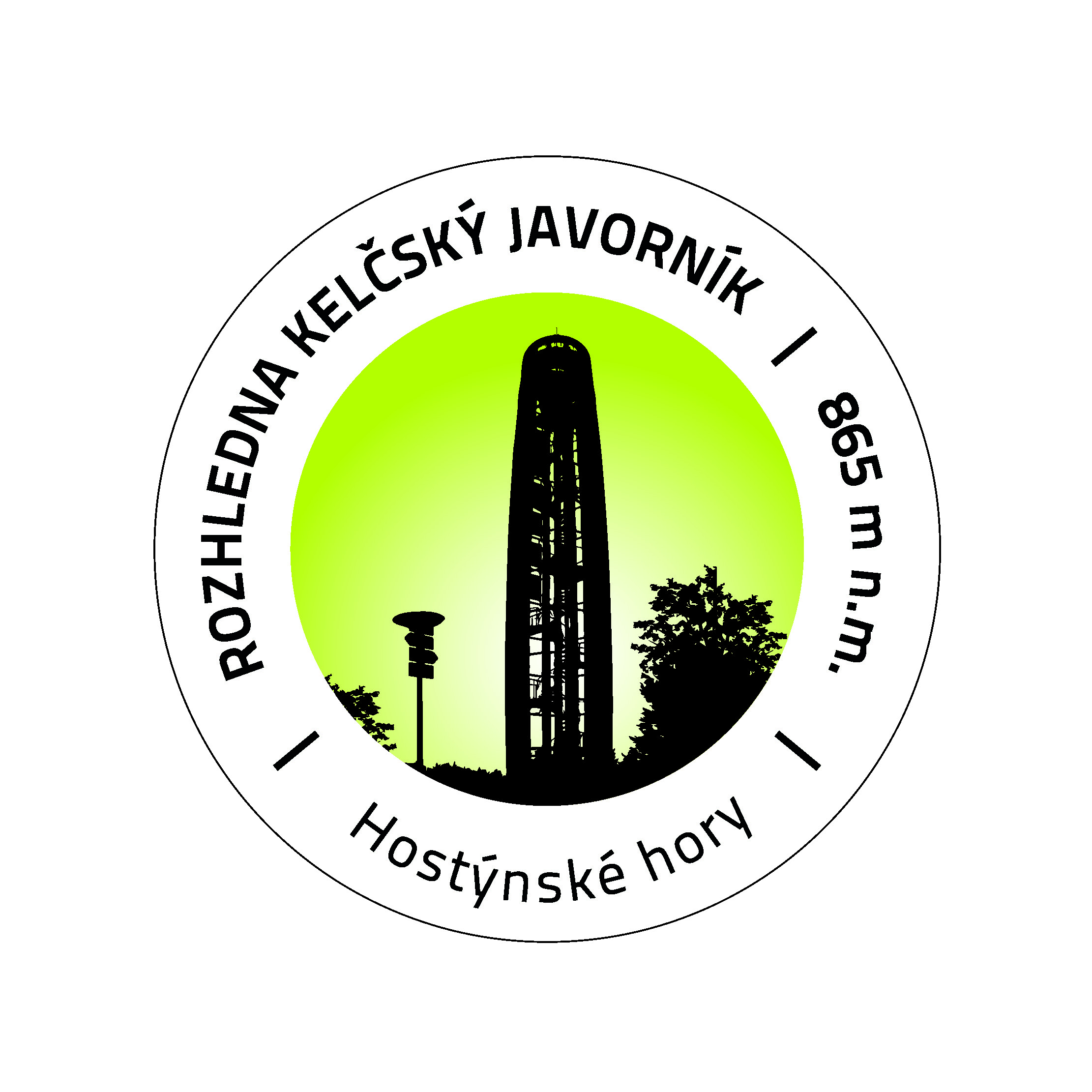 Stavba je umístěna při vrcholu Kelčského Javorníka na území obce Rajnochovice v nadmořské výšce 865 m Bpv. Postavena je s laskavým svolením vlastníka na pozemku Arcibiskupství olomouckého.Investorem je Podhostýnský mikroregion.Cena 10.4 milionů KčPodpora Regionální operační program Střední Morava -  85 % uznatelných nákladůNa financování 15 % uznatelných nákladů na stavbu rozhledny byly použity nejen vlastní finanční prostředky Podhostýnského mikroregionu, ale především také finanční prostředky věnované členskými obcemi Podhostýnského mikroregionu, obcemi z přilehlých regionů a Sdružením přátel Kelčského Javorníku. Obec Chvalčov přispěla na stavbu rozhledny finanční částkou ve výši 300 000,- Kč.Autor architektonického návrhu Ing. Arch. Marta Balážiková, BrnoProjektant Ing. Ondrej Balážik, BrnoZhotovitel COMMODUM, spol s r.o., Valašská BystřiceTechnický dozor investora a koordinátor BOZP Ing. Vítězslav Študent, HolešovPříprava od záměru po realizaci trvala téměř 10 letRealizace III./2015 – VIII./2015Konstrukce kombinace modřínových lepených profilů a žárově zinkované oceliVýška stavby 35 mVýška horní vyhlídkové plošiny30 mPočet schodů 156Zastavení s vyhlídkou 12Osvětlení napájené fotovoltaickými článkyKolaudace 27.srpen 2015Slavnostní otevření 15.září 2015Užívání bezúplatné v souladu s Provozním řádem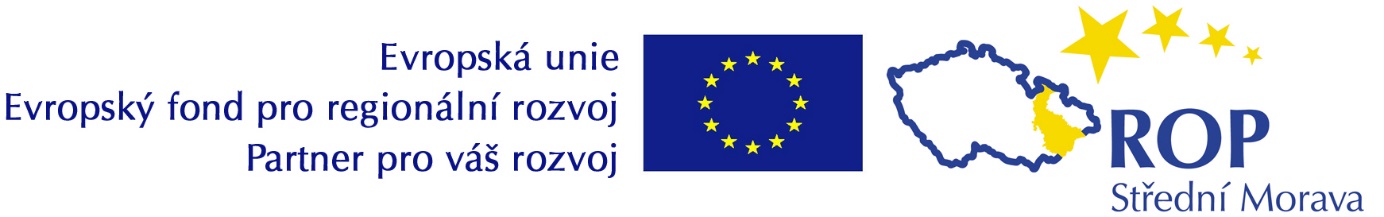 